I Expreso SudamericanoMT-52035  - Web: https://viaje.mt/duf11 días y 9 nochesDesde $1928 USD | DBL + 669 IMP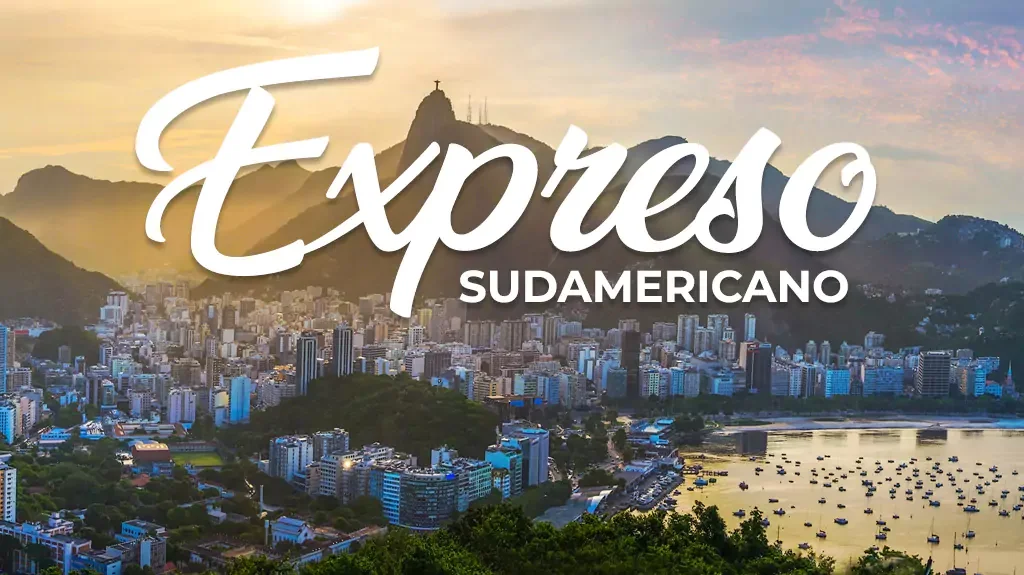 Incluye vuelo conI SALIDAS                    DiariasI PAISESChile, Brasil, Argentina.I CIUDADESRío de Janeiro, Buenos Aires, Santiago de Chile.I ITINERARIODíA 1 MéXICO  -  SAO PAULO  -  RíO DE JANEIROCita en el aeropuerto de la Ciudad de México para abordar el vuelo con destino a Río de Janeiro vía Sao Paulo. Cena y noche a bordo.DIA 2 RíO DE JANEIROLlegada al aeropuerto de Río de Janeiro, recepción y traslado al hotel. Alojamiento.DIA 3 RIO DE JANEIRO  -  Pan de Azúcar y CorcovadoDesayuno buffet servido en el restaurante del hotel. Hoy realizaremos un City Tour completo, salida del hotel para visitar los monumentos más famosos de la ciudad y contemplar la belleza natural de Río de Janeiro desde lo alto de Corcovado. Luego de un recorrido panorámico llegamos al punto para subir a Corcovado en van. Al llegar a la cima, se puede disfrutar de una vista panorámica e increíble de la quot;Ciudad Maravillosaquot;. Este tour también incluye un recorrido panorámico de la ciudad a través del Sambódromo (Vista Panorámica), la Catedral, el Maracanatilde; (Vista Panorámica) y la Escaleral Selarón. Almuerzo buffet incluido (bebidas y postres no incluidos) y continuamos nuestro recorrido para disfrutar de increíbles vistas de la Ciudad Maravillosa desde la cima del Pan de Azúcar. El primer teleférico lleva a los pasajeros a la cima del cerro Urca, que se eleva a 215 metros sobre el nivel del mar y ofrece vistas espectaculares de la bahía y sus islas vecinas. Desde Morro da Urca, continuamos en un segundo teleférico hasta la cima del Pan de Azúcar, que se eleva 395 metros sobre el nivel del mar y ofrece una vista de 360 grados de toda la ciudad. Este tour también incluye una visita panorámica a la playa Zona Sur de Río de Janeiro. Regreso al hotel. Alojamiento.DIA 4 RíO DE JANEIRODía libre para actividades personales. Alojamiento.DíA 5 RíO DE JANERIO  -  BUENOS AIRESA la hora prevista traslado al aeropuerto para tomar el vuelo con destino a Buenos Aires. Llegada, recepción y traslado al hotel. Alojamiento.DíA 6 BUENOS AIRES  -  Visita de CiudadVisitaremos Plaza de Mayo, centro político, social e histórico donde encontraremos la Casa Rosada sede del Poder Ejecutivo; el Cabildo; la Catedral Metropolitana y la Pirámide de Mayo. De allí atravesaremos parte de la Avenida de Mayo, rica en variedad de estilos arquitectónicos dónde se destacan los edificios de estilo europeo. Esta avenida une los Palacios Ejecutivo y el Legislativo, además fue y sigue siendo un punto de reunión de la comunidad espantilde;ola. Luego nos dirigiremos a visitar el barrio de San Telmo, dónde conoceremos su historia. Luego continuaremos al barrio de La Boca, característico por sus viviendas y por haber sido el primer Puerto de Buenos Aires y centro de la colectividad italiana, en especial la genovesa. Posteriormente visitaremos la parte norte de la ciudad: Palermo, un barrio que cuenta con grandes mansiones, su Parque Tres de Febrero y sus innumerables plazas e importantes avenidas. En esta zona veremos el monumento a la Carta Magna, comúnmente llamado De los Espantilde;oles. De allí nos dirigiremos a la zona de La Recoleta, uno de los barrios más elegantes y aristocráticos de la ciudad donde veremos el Paseo del Pilar, repleto de restaurantes y bares, la Iglesia del Pilar y los importantes edificios que se encuentran en este sitio. Rodearemos el Teatro Colón y Plaza Lavalle, donde veremos en sus alrededores además del mencionado Teatro, el Teatro Nacional Cervantes, la escuela Roca y el Palacio Legislativo. Atravesaremos la avenida más importante de nuestra ciudad, la 9 de Julio donde se encuentra la Plaza de la República en cuyo centro se levanta el símbolo más característico de la ciudad de Buenos Aires: el Obelisco. También pasamos por Puerto Madero, el barrio más moderno de la ciudad. El viejo Puerto reciclado en 1990 se convirtió en un paseo de moda y en una de las zonas con más bares y restaurantes de la ciudad. Alojamiento.DíA 7 BUENOS AIRESDía libre para actividades personales. Alojamiento.DíA 8BUENOS AIRES  -  SANTIAGOA la hora prevista traslado al aeropuerto para tomar el vuelo con destino a la ciudad de Santiago. Llegada, recepción y traslado al hotel. Alojamiento.DíA 9SANTIAGO  -  Visita de CiudadIniciaremos nuestra experiencia desde tu hotel para recorrer distintos sitios de interés de Santiago, observando los contrastes entre el casco histórico capitalino y los modernos edificios del sector Oriente, conociendo además los lugares favoritos de turistas y locales. Comenzaremos en la calle principal del centro de la ciudad, la Av. Libertador Bernardo Orsquo;Higgins (más conocida como Alameda) y allí conoceremos el Palacio Presidencial de la Moneda, un edificio de construcción neoclásica que alberga parte importante de la historia chilena. Recorreremos en forma panorámica, los céntricos paseos peatonales y pasaremos por Plaza de Armas, lugar estratégico desde donde se realizaron los primeros trazados de la ciudad. A su alrededor podremos ver varios edificios históricos: la Iglesia Catedral, el Correo Central y la Municipalidad de Santiago. Subiremos el Cerro Santa Lucía, un hermoso e importante sitio arquitectónico e histórico que sirvió como punto estratégico de la fundación de la ciudad (y que es visitado con frecuencia por los santiaguinos) para luego dirigirnos a otros de los lugares donde los locales pasan su tiempo libre: el Parque Forestal, el Museo de Bellas Artes, y el Barrio Lastarria. Cruzaremos el río Mapocho para llegar al Barrio Bellavista, el que concentra una fuerte actividad cultural y artística, además de ser uno de los favoritos para la vida nocturna de la capital. Finalmente conoceremos el nuevo centro de la ciudad visitando Providencia y las comunas de Las Condes y Vitacura, visitando el parque Bicentenario, uno de los nuevos parques íconos de la ciudad. Mas tarde, después de conocer la zona Oriente de Santiago, protagonistas del crecimiento y la modernidad, comenzaremos nuestro retorno al hotel. Alojamiento.DíA 10 SANTIAGO  -  Vintilde;a del Mar y ValparaísoIniciaremos nuestra experiencia desde tu hotel hacia la costa para conocer Valparaíso, ciudad que fue el puerto principal del Océano Pacífico durante el siglo XIX y que hoy en día es uno de los principales destinos turísticos de Chile gracias a su vibrante cultura y particular arquitectura. Visitaremos también Vintilde;a del Mar, una linda ciudad costera reconocida por sus jardines y sus agradables playas. Cruzaremos el fértil valle vinícola de Casablanca y llegaremos a Valparaíso, obteniendo lindas vistas de la ciudad desde los miradores ubicados en alguno de los 43 cerros que rodean la bahía. Visitaremos algunas de sus zonas históricas y comerciales y también el Congreso Nacional, y subiremos a uno de los ascensores más famosos de la ciudad. Iremos al Cerro Alegre y lograremos una vista extraordinaria desde el Paseo Yugoslavo, continuando hasta el Cerro Concepción y paseando por el pintoresco Paseo Atkinson, obteniendo una de las mejores postales de Valparaíso. Nos dirigiremos a La Sebastiana, una original construcción que hoy en día es un museo y centro cultural que alberga colecciones del reconocido poeta chileno Pablo Neruda (solo experiencia Privada acceso Miércoles a Domingo), y continuaremos luego hacia la vecina ciudad balneario de Vintilde;a del Mar. Allí visitaremos el Casino de Juegos y las principales avenidas y jardines del sector costero, para luego pasear por barrios residenciales de moderna arquitectura, llegando hasta la playa de Rentilde;aca. Finalizaremos visitando el centro de la ciudad, la Plaza Vergara y Av. Alvarez, regresando luego al hotel en Santiago. Alojamiento.DíA 11 SANTIAGO  -  MéXICOA la hora prevista traslado al aeropuerto para abordar el vuelo de regreso con destino a la Ciudad de México.I TARIFASIMPUESTOS Y SUPLEMENTOS -  Precios por persona en dólares -  Precios no aplican eneventos especiales, carnaval, navidad y antilde;o nuevo -  Los precios cambian constantemente, así que te sugerimos la verificación de estos, y no utilizar este documento como definitivo. -  Tarifas validas con precompra de 21 días. -  Consultar suplemento aéreo julio y agosto 2024.I HOTELESPrecios vigentes hasta el 30/09/2024I EL VIAJE INCLUYE  ● Boleto de avión México – Sao Paulo – Río de Janeiro – Buenos Aires – Santiago – México.   ● Boleto de avión Río de Janeiro – Buenos Aires con AR.   ● 03 noches de alojamiento en Río de Janeiro en la categoría elegida.  ● 03 noches de alojamiento en Buenos Aires en la categoría elegida.   ● 03 noches de alojamiento en Santiago en la categoría elegida.   ● Traslados aeropuerto – hotel – aeropuerto.  ● Desayunos diarios y un almuerzo en Río de Janeiro.  ● Visitas indicadas en el itinerario.  ● Guía de habla hispana.  ● Documentos de viaje se entregarán en formato digital para descargar en su dispositivo móvil.I EL VIAJE NO INCLUYE  ● Tarjeta de Asistencia Turística (seguro de viajero) Consultar opciones.  ● Ningún servicio no especificado.  ● Gastos personales y propinas a maleteros, trasladistas y meseros.I NOTASNOTAS IMPORTANTESEl depósito no será reembolsable en caso de cancelación.Sujeto a disponibilidad, aeréa, terrestre y a cambios sin previo aviso.Es responsabilidad del pasajero proveerse de los pasaportes o documentos de migración requeridos por las autoridades de los Estados Unidos Mexicanos, y de los países de destino o de tránsito, tales como visas, permisos sanitarios, permisos notariados para menores de edad viajando solos, etc. La vigencia del pasaporte debe ser mínimo seis meses, a partir de la fecha de viajes.BUENOS AIRES	A partir del 1 de marzo los hoteles de la Ciudad de Buenos Aires comenzarán a cobrar directamente a los huéspedes, la tasa de Derecho de Uso Urbano (DUU).	La misma se cobrará por cada noche de estadía a todos los pasajeros mayores de 12 años	Los valores establecidos son los siguientes, por noche por persona:	3*: USD 0,50    	4*: USD 1,00    	5*: USD 1,50    	La tasa de Derecho de Uso Urbano sólo puede ser paga por el pasajero directamente al hotel en forma presencial y no puede ser paga a través de agencias u operadoras.Las leyes cambian rápidamente así que te sugerimos utilices esta NOTA a modo de guía, y no como un documento definitivo.NOTAS ESPECIALESDocumentos de viaje: En caso de no recibir copias de pasaportes en la fecha establecida, Mega Travel no se hace responsable por la información recibida, cualquier cambio o modificación será responsabilidad de la agencia y/o pasajero y estará sujeto a las condiciones y cargos de la aerolínea. Pasaporte con vigencia mínima de 06 meses al término del viaje.Equipaje Documentado: Se permite una pieza de 23 kg. por pasajero. Cada Línea aérea tiene reglamentación específica para el cobro de equipaje documentado, esta información puede tener cambios, de manera que sugerimos, CONSULTAR EN LA PAGINA WEB de la(s) aerolínea(s) los costos así como la Información de peso, medidas, equipaje extra, días previos al viaje.Asignación de asientos: No hay preasignación de asientos. Para aquellas líneas aéreas que permitan asignar asientos al emitir su boleto, le asignaremos los asientos disponibles sin costo extra, los cuales se toman conforme a la disponibilidad existente y podrían quedar o no juntos. Usted podrá pedir asientos juntos o hasta adelante con cargo adicional de acuerdo a tarifas y reglamentación de cada línea aérea. Si no lleva asientos asignados deberá presentarse con suficiente tiempo el día de su vuelo. Mínimo 3 horas y media antes de la salida del vuelo.Tiempos en los aeropuertos: 48 hrs. antes de su salida deberá consultar en la página web de cada línea aérea el horario de su vuelo, ya que pueden tener cambios importantes en sus horarios. Y deberá presentarse en el mostrador de la línea aérea para realizar su check in 03 horas antes de la salida para vuelos Internacionales o 02 horas para vuelos nacionales y estar en sala de abordaje 01 hora antes del horario marcado en su pase de abordar como HORA DE SALIDA, de lo contrario podría perder su vuelo. Sugerimos bajar la aplicación de la aerolínea con la que está viajando para realizar estas consultas en tiempo real.Manejo de equipaje: El equipaje y artículos personales son responsabilidad del pasajero exclusivamente. El precio del viaje no incluye manejo de equipaje, es decir, que cada cliente debe subir, bajar y acercar su propio equipaje a los transportes y verificar que estén dentro del auto o autobús todas sus pertenencias, de igual manera, verificar que lleva consigo todos sus bienes al bajar. No se aceptarán reclamaciones por artículos olvidados o extraviados.NO-SHOW En caso de no presentarse al primer vuelo, automáticamente se cancela la reserva completa sin derecho a reembolso, cambios de fecha ni reprogramación.Seguro de viajero. Les recomendamos antes de iniciar su viaje al país adquieran el seguro de viaje el cual cuente con cobertura en caso de enfermedad, contagio COVID–19, accidentes, pérdida de equipaje, amparo de bienes y valores, etc.POLÍTICAS DE CONTRATACIÓN Y CANCELACIÓNhttps://www.megatravel.com.mx/contrato/01-bloqueos-astromundo.pdfPrecios indicados en USD, pagaderos en Moneda Nacional al tipo de cambio del día.Los precios indicados en este sitio web, son de carácter informativo y deben ser confirmados para realizar su reservación ya que están sujetos a modificaciones sin previo aviso.VISACHILE:REQUISITOS PARA INGRESAR A CHILEPresentar esquema completo de vacunación. Si no cuenta con el esquema de vacuna de su país, deberá presentar un resultado negativo en un test PCR de máximo 48 horas desde la salida, para poder ingresar a Chile. Los menores de 18 años no tienen ningún requisito para el ingreso.El comprobante de vacunación obtenido en el país de origen -junto al documento de identidad- es considerado equivalente del Pase de Movilidad, por lo que no es necesario que la persona no residente haga el trámite de homologación de vacunas. El uso de mascarilla ya no es obligatorio, excepto en centro de salud y recomendado en el transporte público o en lugares con alta concentración de personasBRASILREQUISITOS PARA INGRESAR A BRASILLos resultados negativos por COVID-19 deben ser de pruebas realizadas por laboratorios autorizados por las autoridades sanitarias del país de origen y deben emitirse en portugués, español o inglés.Presentar esquema completo de vacunación.RIO DE JANEIRO	Para los sitios turísticos en Rio de Janeiro las personas mayores de 50 años deben presentar esquema completo de vacunación o comprobante de vacunación comprobando 3ra dosis de refuerzo.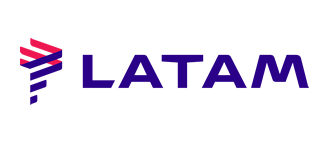 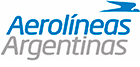 CATEGORíATRIPLEDOBLESGLHoteles 3*$ 1,888$ 1,928$ 2,738Hoteles 4*$ 2,048$ 2,088$ 3,048Hoteles 5*$ 2,538$ 2,588$ 3,958Impuestos Aéreos$ 669HOTELES PREVISTOS O SIMILARESHOTELES PREVISTOS O SIMILARESHOTELES PREVISTOS O SIMILARESHOTELES PREVISTOS O SIMILARESHOTELCIUDADTIPOPAíSWindsor ExcelsiorRío de Janeiro3 EstrellasBrasilElisa ColeSantiago3 EstrellasChileTwo HotelBuenos Aires3 EstrellasArgentinaHOTELCIUDADTIPOPAíSWindsor CaliforniaRío de Janeiro4 EstrellasBrasilMr HotelSantiago4 EstrellasChileHuinid ObeliscoBuenos Aires4 EstrellasArgentinaHOTELCIUDADTIPOPAíSMiramar By WindsorRío de Janeiro5 EstrellasBrasilRenaissance SantiagoSantiago5EstrellasChileDouble Tree By HiltonBuenos Aires5EstrellasArgentinaésta es la relación de los hoteles utilizados más frecuentemente en este circuito. Reflejada tan sólo a efectos indicativos, pudiendo ser el pasajero alojado en establecimientos similares o alternativosésta es la relación de los hoteles utilizados más frecuentemente en este circuito. Reflejada tan sólo a efectos indicativos, pudiendo ser el pasajero alojado en establecimientos similares o alternativosésta es la relación de los hoteles utilizados más frecuentemente en este circuito. Reflejada tan sólo a efectos indicativos, pudiendo ser el pasajero alojado en establecimientos similares o alternativosésta es la relación de los hoteles utilizados más frecuentemente en este circuito. Reflejada tan sólo a efectos indicativos, pudiendo ser el pasajero alojado en establecimientos similares o alternativos